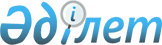 Об утвеpждении Пеpечня учpеждений, оpганизаций и должностей, pабота в котоpых дает пpаво на пенсию за выслугу лет отдельным категоpиям pаботников здpавоохpанения, наpодного обpазования и социального обеспечения
					
			Утративший силу
			
			
		
					Постановление Кабинета Министpов Казахской ССР от 26 сентябpя 1991 г. N 555. Утратило силу - постановлением Правительства РК от 2 сентября 1997 г. N 1316 ~P971316.
      В соответствии со статьей 37 Закона Казахской ССР "О пенсионном обеспечении граждан в Казахской ССР" Кабинет Министров Казахской ССР постановляет: 
      Утвердить Перечень учреждений, организаций и должностей, работа в которых дает право на пенсию за выслугу лет отдельным категориям работников здравоохранения, народного образования и социального обеспечения (прилагается). 
      Премьер-министр
      Казахской ССР
      П Е Р Е Ч Е Н Ь 
                 учреждений, организаций и должностей, работа в которых
      дает право на пенсию за выслугу лет отдельным категориям
      работников здравоохранения, народного образования
      и социального обеспечения
      Сноска. Перечень дополнен - постановлением от 6 августа 1993 г. N 684.
        ___________________________________________________________________________
           Наименование учреждений                !   Наименование должностей
                и организаций                     !
        ___________________________________________________________________________
                   Учителя, непосредственно занятые на педагогической
                                    работе в школах
          Восьмилетние, средние общеобразовательные   Учителя всех
          школы (лицеи, гимназии и другие             специальностей,
          специализированные школы)                   преподаватели,
                                                      педагоги
          Школы-интернаты всех типов и
          наименований
          Санаторные школы
                  Врачи и другие медицинские работники, непосредственно
                               занятые на лечебной работе
          Больничные учреждения всех типов и          Врачи, зубные врачи,
          наименований                                            заведующие
                                                      фельдшерско-акушерскими
                                                      пунктами, акушерки,
                                                      фельдшеры, медицинские
                                                      сестры, медицинские
          Амбулаторно-поликлинические учреждения      сестры по массажу,
          всех типов и наименований, амбулатории,     младшие медицинские
          поликлиники, диспансеры без стационаров,    сестры по уходу за
          диагностические центры,                     больными
          фельдшерско-акушерские пункты,
          здравпункты, медсанчасти, станции
          скорой и неотложной медицинской
          помощи
      Родильные дома
      Дома ребенка
      Лепрозории
      Центры по СПИДу
      Работники домов-интернатов системы социального обеспечения,
      непосредственно занятые обслуживанием престарелых и инвалидов
          Дома-интернаты общего типа                   Врачи, фельдшеры,
                                                       медицинские сестры,
          Психоневрологические интернаты               санитарки (палатные),
                                                       санитарки всех
          Детские дома-интернаты для глубоко           наименований, швеи по
          умственно отсталых детей                     ремонту белья,
                                                       машинисты по стирке
          Дома ветеранов                               белья, инструкторы по
                                                       труду, лаборанты
					© 2012. РГП на ПХВ «Институт законодательства и правовой информации Республики Казахстан» Министерства юстиции Республики Казахстан
				 Утвержденпостановлением Кабинета Министров
Казахской ССР
от 26 сентября 1991 г. N 555